УКРАЇНАВИЖНИЦЬКА РАЙОННА ДЕРЖАВНА АДМІНІСТРАЦІЯВІДДІЛ ОСВІТИНАКАЗ03.04.2020                                                                                                    №101Про продовження карантину для усіхтипів закладів освіти та посилення заходівщодо запобігання поширенню коронавірусної хвороби COVID-19     Відповідно до наказу Департаменту освіти і науки обласної державної адміністрації від 02.04.2020 №143«Про продовження карантину для усіх типів закладів освіти та посилення заходів щодо запобігання поширенню коронавірусної хвороби COVID-19»НАКАЗУЮ:1.Продовжити з 3 квітня 2020 року по 24 квітня 2020 року карантин для усіх типів закладів освіти: дошкільної, загальної середньої освіти району.2. Посилити заходи щодо запобігання поширенню коронавіру  COVID-19.3. Вжити заходів щодо додержання вимог державних стандартів загальної середньої освіти та засвоєння учнями змісту кожного навчального предмета (інтегрованого курсу).4. Районному методичному кабінету відділу освіти райдержадміністрації (Ковдришу В.Ф.), керівникам закладів загальної середньої освіти району:4.1. Спрямувати роботу районних, шкільних методичних об’єднань вчителів – предметників на забезпечення проведення навчальних занять за допомогою дистанційних технологій, а також за рахунок ущільнення вивчення відповідного матеріалу з організацією повторення окремих тем на початку наступного навчального року.4.2. Здійснювати аналіз проведення дистанційного навчання у закладах освіти району на період карантину та інформувати відділ освіти райдержадміністрації : metodvz@gmail.com щоп’ятниці до 10.00 години.5. Наказ довести до керівників закладів освіти району6. Контроль за виконанням наказу покласти на головного спеціаліста відділу освіти райдержадміністрації Гринчук Г.І.Начальник відділу освіти райдержадміністрації          Михайло АНДРИЧГанна ГРИНЧУК 2-27-25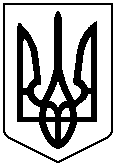 